О выделении денежных средств по муниципальной программе«Развитие культуры Старонижестеблиевского сельского поселения      Красноармейского района» в рамках подпрограммы «Проведение         праздников, смотров конкурсов, фестивалей в сельском поселении          Старонижестеблиевского сельского поселения Красноармейского района»	На проведение мероприятия, приуроченного к празднованию «Нового      года»:1. Начальнику отдела по бухгалтерскому учету и финансам, главному бухгалтеру администрации Старонижестеблиевского сельского поселения Красноармейского района (Коваленко) выделить денежные средства по коду бюджетной классификации 992 0801 0810000090 244 в сумме 26 400 (двадцать шесть тысяч четыреста  рублей) по муниципальной программе «Развитие культуры Старонижестеблиевского сельского поселения Красноармейского района» в рамках подпрограммы «Проведение праздников, смотров конкурсов, фестивалей в сельском поселении Старонижестеблиевского сельского поселения Красноармейского района», для приобретения новогодних подарков.2. Контроль за выполнением настоящего распоряжения возложить на заместителя главы Старонижестеблиевского сельского поселения Красноармейского района Е.Е. Черепанову.	3. Распоряжение вступает в силу со дня его подписания.ГлаваСтаронижестеблиевскогосельского поселенияКрасноармейского района                                                                           В.В. Новак2ЛИСТ СОГЛАСОВАНИЯк проекту распоряжения администрации Старонижестеблиевского сельского поселения Красноармейского района от ___________  № _______ «О выделении денежных средств по муниципальной программе«Развитие культуры Старонижестеблиевского сельского поселения                Красноармейского района» в рамках подпрограммы «Проведение праздников, смотров конкурсов, фестивалей в сельском поселении Старонижестеблиевского сельского поселения Красноармейского района»Проект подготовлен и внесен: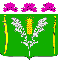 АДМИНИСТРАЦИЯСТАРОНИЖЕСТЕБЛИЕВСКОГО СЕЛЬСКОГО ПОСЕЛЕНИЯ КРАСНОАРМЕЙСКОГО РАЙОНАРАСПОРЯЖЕНИЕАДМИНИСТРАЦИЯСТАРОНИЖЕСТЕБЛИЕВСКОГО СЕЛЬСКОГО ПОСЕЛЕНИЯ КРАСНОАРМЕЙСКОГО РАЙОНАРАСПОРЯЖЕНИЕАДМИНИСТРАЦИЯСТАРОНИЖЕСТЕБЛИЕВСКОГО СЕЛЬСКОГО ПОСЕЛЕНИЯ КРАСНОАРМЕЙСКОГО РАЙОНАРАСПОРЯЖЕНИЕ«___09__»_12_____2019 г.№  65-р   станица Старонижестеблиевскаястаница Старонижестеблиевскаястаница СтаронижестеблиевскаяНачальником отдела по бухгалтерскому учетуи финансам, главный бухгалтер администрацииСтаронижестеблиевскогосельского поселенияКрасноармейского районаТ.А. КоваленкоПроект согласован:Главный специалистпо финансовым вопросам администрации  Старонижестеблиевского сельского поселенияКрасноармейского района                                                         Л.Е. КорневаГлавный специалистпо юридическим вопросам администрацииСтаронижестеблиевского сельского поселенияКрасноармейского районаТ.А. Филимонова